Curriculum vitae paraugs Eiropas Savienības Vispārējās tiesas tiesneša amata kandidātiem franču un angļu valodās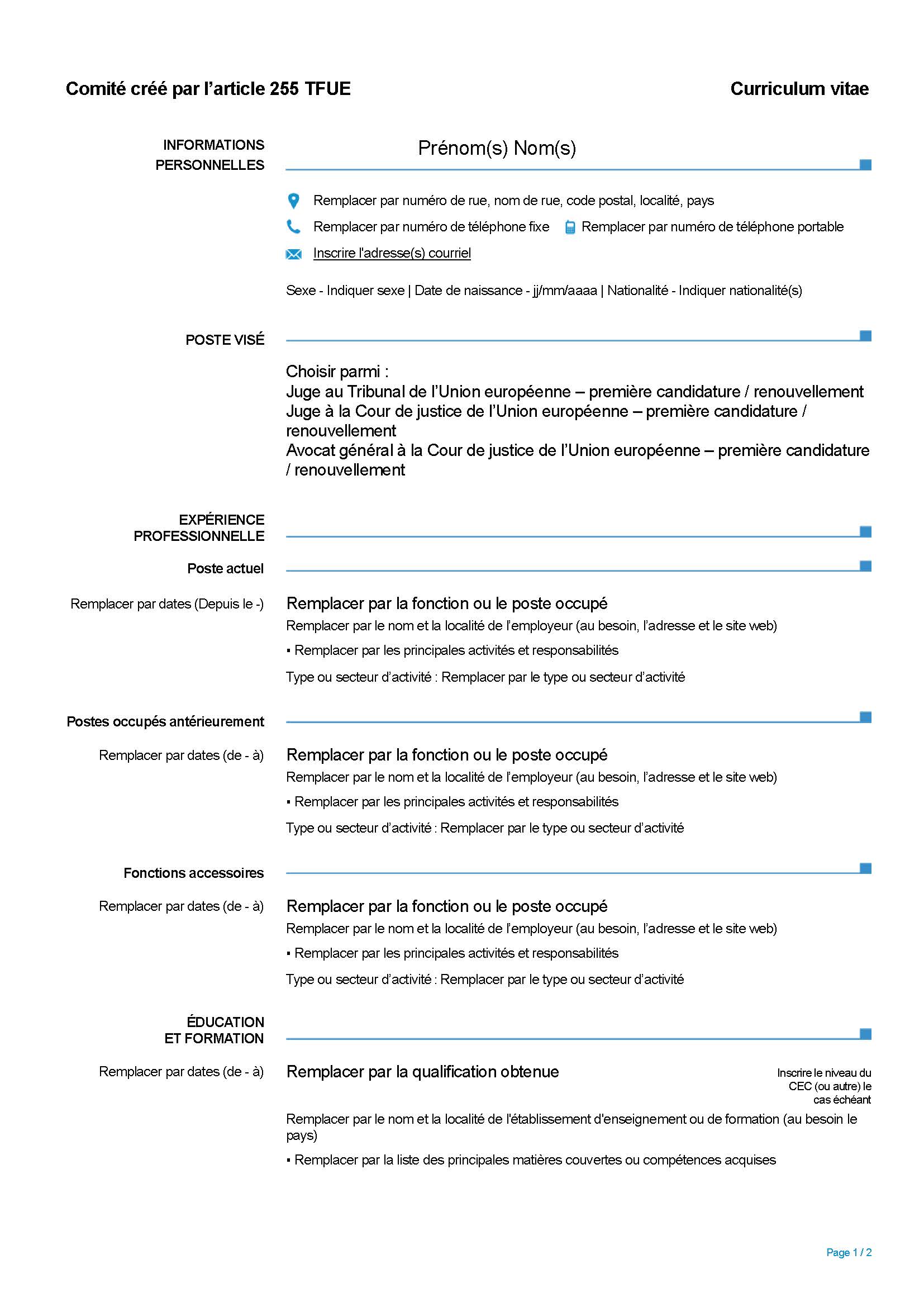 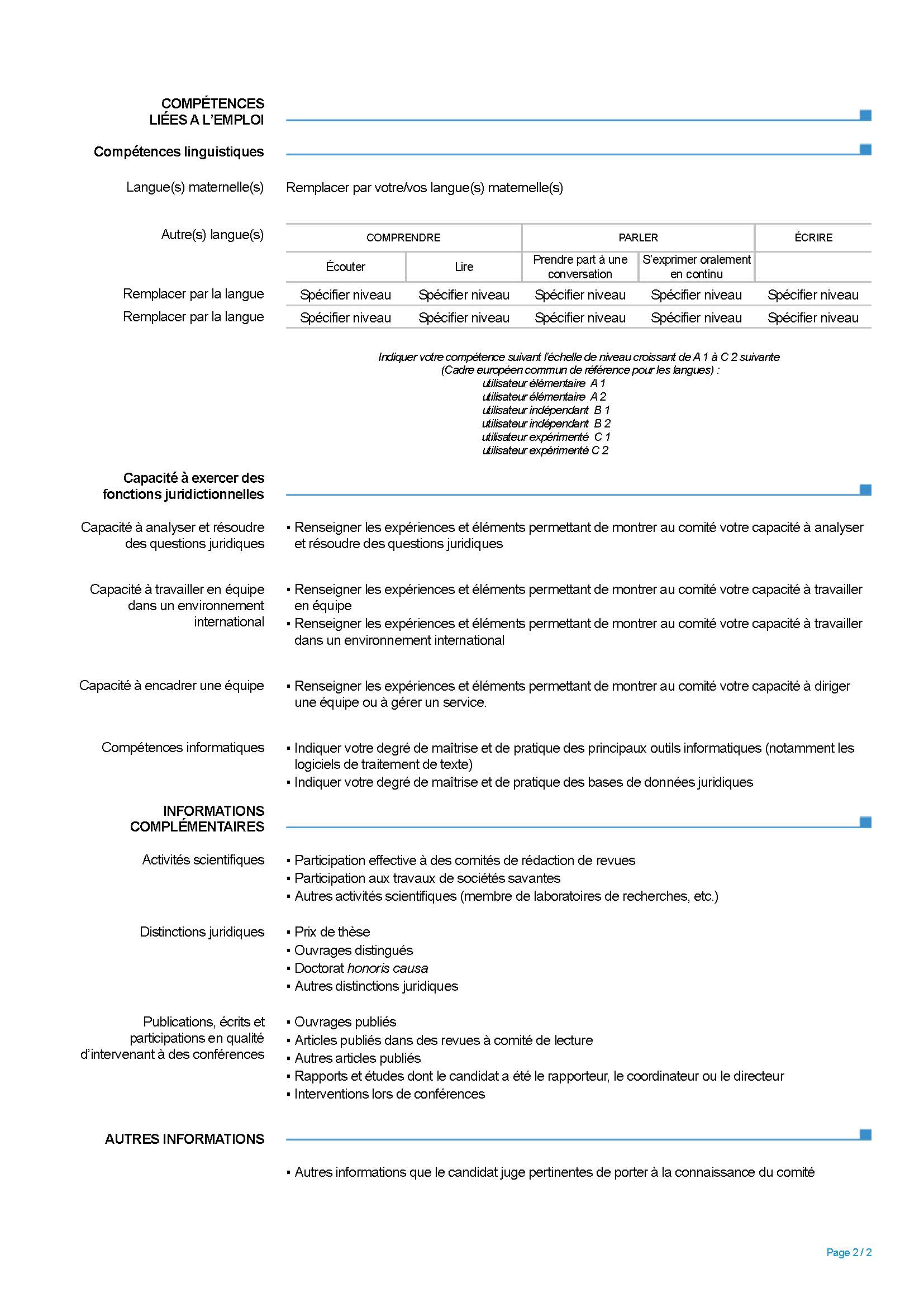 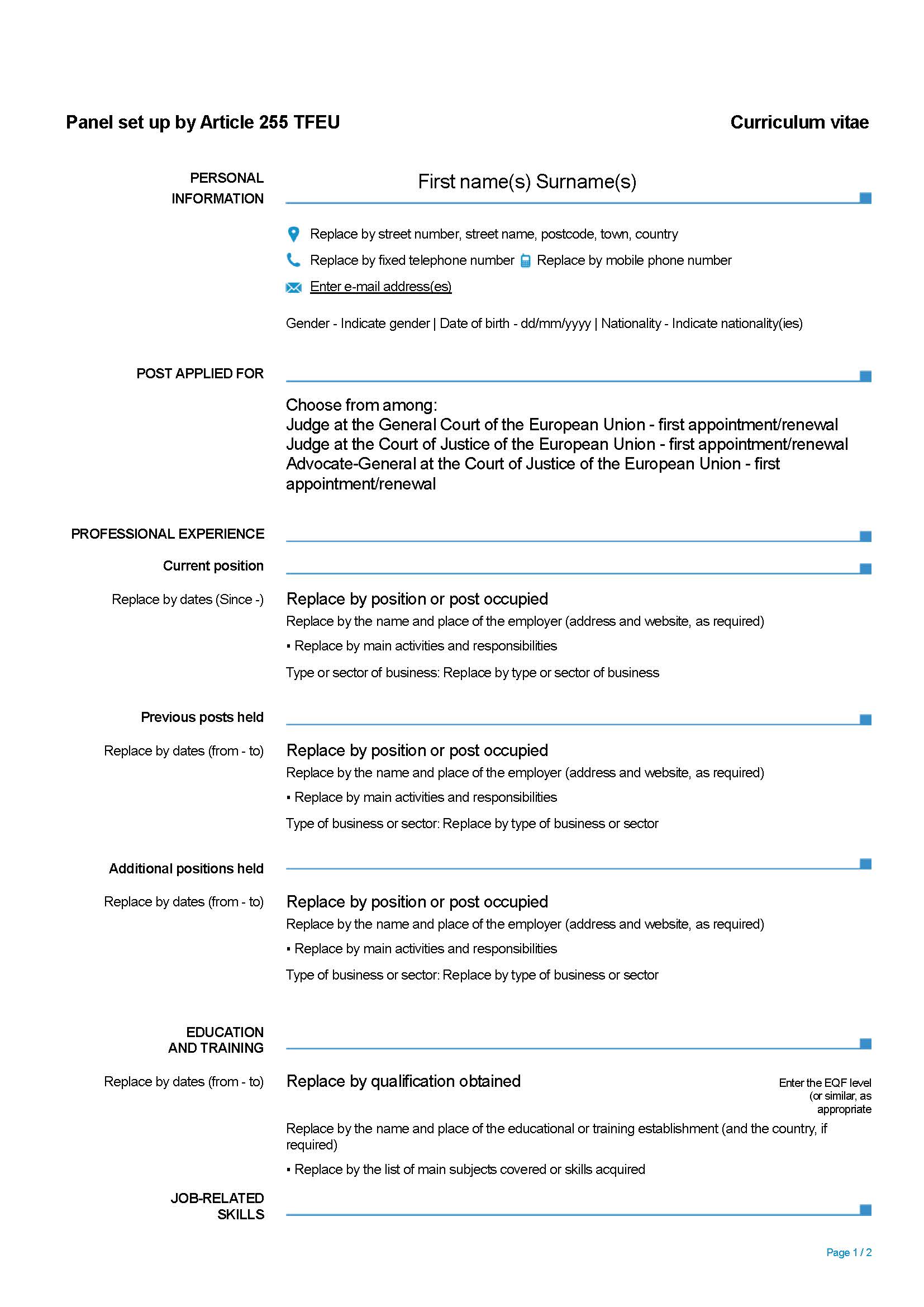 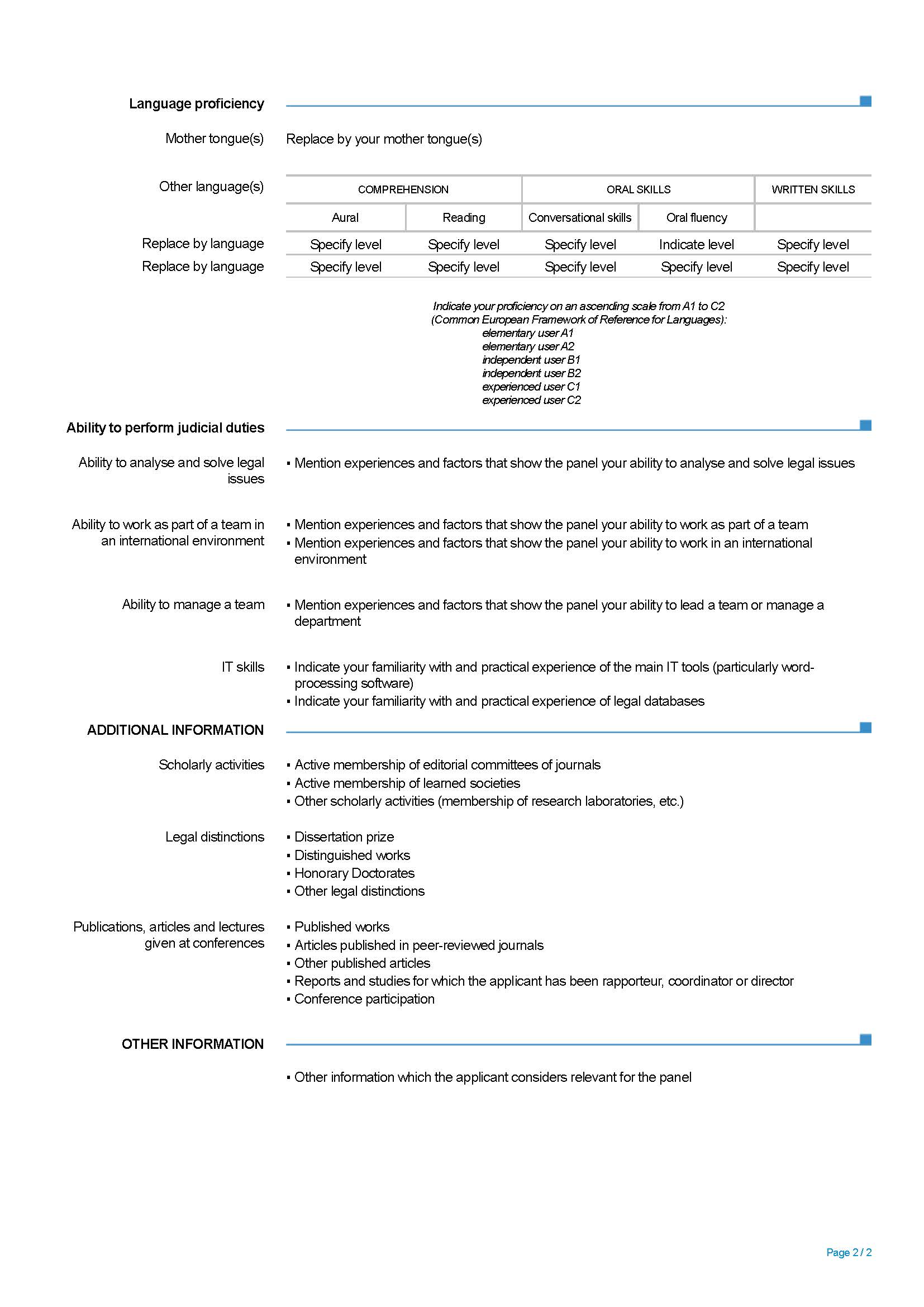 Tieslietu ministrs 								Dzintars RasnačsPetrocka, 67036963,Eliza.Petrocka-Petrovska@tm.gov.lv